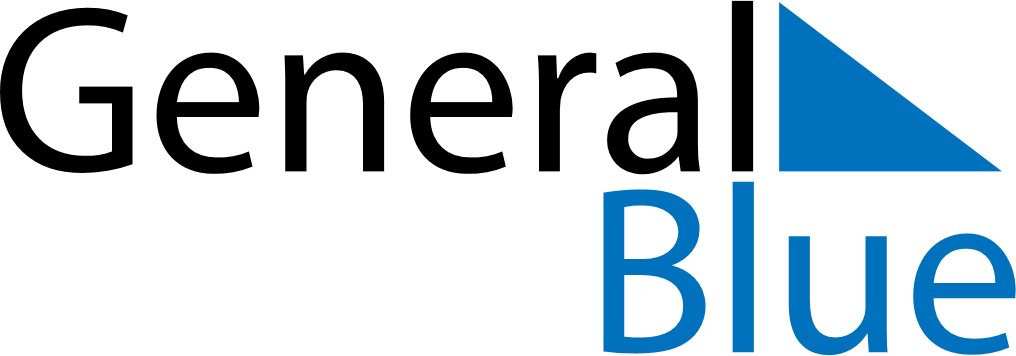 August 2026August 2026August 2026August 2026Antigua and BarbudaAntigua and BarbudaAntigua and BarbudaSundayMondayTuesdayWednesdayThursdayFridayFridaySaturday1J’Ouvert Morning23456778Last Lap910111213141415161718192021212223242526272828293031